Муниципальное казенное общеобразовательное учреждение   Новоусманского муниципального района Воронежской области «Нижнекатуховская основная общеобразовательная школа»Выполнили ученики:Неклюдов Илья 8 классМаслакова Настя 8 классШаповалова Вика 9 класс2014 годСодержаниеВведение…………………………………………………...5Основная часть …………………………………………...6-10Заключение………………………………………………..11Библиография…………………………………………….12Приложения……………………………………………….13-30Цели проекта: отчет о проведенной работе МКОУ «Нижнекатуховская ООШ» по профилактике СПИДа и наркомании за 2014 год;показать альтернативный путь организации досуга;Задачи: привлечь внимание к проблеме наркомании среди подростков; сплочение ученического коллектива в борьбе с вредными привычками; побуждение творческого подхода в профилактике наркомании и  стремлении к здоровому образу жизни;пропагандировать в школьном сообществе здоровый образ жизни;формировать убеждение в необходимости серьезного отношения к своему здоровью;поделиться опытом работы по данному направлению;Материал проекта предполагается использовать в школьном учреждении в направлении нравственного воспитания и мотивации учащихся на здоровый образ жизни для учащихся среднего и старшего возраста.
Методы работы.Наблюдение.Работа с литературными источниками.Интервью.Опросы.Обработка статистических данных.Исследовательский метод.Частично-поисковый метод.Объяснительно-иллюстративный метод.Введение.Дети и наркотики.… Это одно из самых страшных явлений в современном обществе. Как известно,  наркомания – это самая настоящая болезнь. Как любую болезнь, наркоманию надо начинать лечить как можно раньше. А лучше всего не допустить эту беду. Мы - за здоровье,  мы - за счастье, мы - против боли и несчастья! 
За трезвый разум,   за ясность мысли, за детство, юность, за радость жизни!Мы говорим: «Вредным привычкам – нет! У нас с друзьями один ответ!»Основная часть.Мы, подростки, ведём активный образ жизни и не хотим, чтобы жизнь для нас потеряла смысл. В нашей школе предлагается широкий выбор деятельности. Ребята (а нас во всей школе – 30 человек) посещают объединения дополнительного образования: «Весёлые нотки», «Весёлый карандаш», «Волейбол», занимаются внеурочной деятельностью: «Краеведение», «Уроки здоровья», «Проектная деятельность». Организуют и проводят массу мероприятий по разным направлениям: «Афганистан болит в душе моей», «День здоровья», «День Учителя», «Край мой родной», «Мир заповедной природы», «Моя малая Родина», «Вместе за здоровый образ жизни!» и многие другие. Приложение № 1. Дети участвуют  в школьных, районных, областных конкурсах, занимаются спортом.  Приложение №2. В районных конкурсах за год ребята заняли шесть первых, два вторых, пять третьих мест. Приложение №3.  В спортивных достижениях тоже отличились. Три  первых места и два вторых были положены в копилку школы. Нами были заработаны один  диплом первой степени и два диплома второй степени во всероссийской дистанционной олимпиаде. В сельском доме культуры проходят мероприятия: «День села», «День Победы», «Новый год», «Любимой маме» и другие, в которых ученики и молодёжь нашего села принимают активное участие. Приложение №4.  В МКОУ «Нижнекатуховская ООШ» функционирует общественный наркологический пост. Приложение №5.  В работу наркопоста вовлечены классные руководители, учителя, родители и, конечно же, сами ученики. Совместно с волонтёрским отрядом «Надежда» члены наркопоста организуют и проводят мероприятия: «День здоровья», акции: «Поменяй сигарету на конфету», «Мы – за жизнь!» и другие. Девиз работы: «Не ломай себе жизнь!» Оформлен стенд. На стенде можно найти и прочитать всё о телефоне доверия для детей и подростков. Здесь размещена информация разного плана: о вреде наркотиков, табака и алкоголя, рисунки детей о здоровом образе жизни, объявления о проводимых мероприятиях, фотоотчёты и многое другое. Ребятам предлагаются всевозможные конкурсы, чтобы они могли занять своё свободное время с пользой для здоровья.  В классах дети выпускают буклеты «За здоровый образ жизни!» Приложение № 6.На протяжении трёх лет в школе проводится психологическое тестирование старшеклассников. Родители с пониманием относятся к этой проблеме, поэтому дают согласие на проведение тестов.Наша школа взаимодействует со службами по профилактики наркомании и СПИДа. Это: КДН и ЗП (Председатель - В.Н.Кирмас), антинаркотическая комиссия по Новоусманскому муниципальному району (председатель - глава муниципального района                 В.В.Чернышов). По вопросам профилактики и организации различных мероприятий  мы обращаемся в администрацию сельского поселения (глава Нижнекатуховского сельского поселения – А.Н.Смольянова).  Ребята в любой момент могут позвонить в Службу «Телефона доверия». Приложение № 7.Последнее время в нашей школе мероприятия готовятся в виде проектов. Мы считаем это инновацией в нашей работе. Наша школа малочисленная, поэтому зачастую мероприятие проводим в виде общешкольного проекта. Каждый класс получает задание. Таким образом, ребятам предлагается работа по их силам и интересам. Ежегодно 7 апреля в школе проводится праздник «День здоровья». В этот день ребята соревнуются в силе, ловкости. Организуют выпуск газет, листовок о здоровом образе жизни. Проходит конкурс рисунков «В здоровом теле – здоровый дух!». Раз в месяц организуются мероприятия, посвящённые пропаганде здорового образа жизни: «Мои увлечения», «Мой режим дня» и другие. Много мероприятий проходят в виде «круглого» стола, например: «День толерантности», «Вредные привычки». Приложение № 8. Спортивные соревнования: «Ловкий, сильный умелый», «Весёлые старты». Конкурсы рисунков: «Курская битва», «Волшебница осень», «Мамочка любимая», «Новогоднее ассорти». Конкурс  поделок: «Пожарная безопасность», Приложение № 9 «Подарок папе», «Мамочке с любовью», «Мир заповедной природы». Движение – это жизнь. Разучивание новых физминуток, танцев и игр для ребят – это очередная порция здоровья. Ярко у нас проходят торжества в честь Великой Победы , 9 Мая. Традицией стал солдатский привал с кашей и военными песнями. Приложение № 10 В этот день мы встречаемся и поздравляем ветерана Великой Отечественной войны Гнеушева Перта Стефановича. Приложение № 11 Один он остался в нашем селе из участников войны. В сельском доме культуры поём песни и слушаем выступления ансамбля нашего села «Сударушки». Вечером с факельным шествием идём на памятник павшим солдатам и офицерам. Приложение № 12  Возлагаем цветы, ставим свечи в честь светлой памяти о их подвигах. Это мероприятие мы проводим совместно с сельским домом культуры, с сельской библиотекой при материальной поддержке сельской администрации, которая является нашим гостем и участником всех торжеств. Это есть результат взаимодействия наших организаций. Приложение № 13  Запомнился проект, который мы назвали «Ты не один, мы – вместе!», посвящённый Международному дню детского телефона доверия. Его мы проводили в мае. Приложение № 14. Разучили много песен, стихов. Оформили стенд. Много было рисунков и сочинений. Цель была достигнута: у ребят есть альтернатива вредным привычкам! Очень интересно прошёл праздник «Мистер Осень -2014». Большая подготовка, задор участников и прекрасное настроение сделали мероприятие ярким, запоминающимся. Всегда на праздники приглашаются родители. Эмоции, овации – это успех! Всё больше в нашу жизнь входит интернет. Ребята находят там полезную информацию для уроков и внеурочной деятельности. Но и о школьной библиотеке не забывают. Здесь всегда мы найдём  нужный материал для беседы, классных часов, праздников и просто для чтения. Ко всем праздникам в библиотеке готовится тематическая выставка книг для каждого возраста. В летний период в школе работает спортивная площадка, куда приходят ребята поиграть в спортивные игры.  Желающих всегда много! При школе работает летний лагерь с дневным пребыванием. Приложение № 15. Походы, костюмированные праздники: «День леса», «День России», «Мы любим сказки» и поездки в театр оставляют впечатления на весь год! Ребятам предлагается большой выбор развлечений!В нашей школе есть музейный уголок. Приложение № 16. Он был создан силами учащихся нашей школы. Все мероприятия по краеведению мы проводим именно там. Предметы быта давних времён наших односельчан, сведения о выпускниках школы, о эпохах нашей страны, о Великой Отечественной войне, о нашем герое – односельчанине, Есипове Петре Васильевиче (мемориальная доска о том, что он учился в нашей школе, висит на стенах школы) – всё это живая история, на которой ребята учатся любить свою малую Родину. Там проходят встречи с интересными и уважаемыми людьми нашего села.  Приложение № 17.3.Заключение.В жизни всегда есть выбор. Жизнь похожа на хрустальный сосуд - прекрасный и хрупкий. И только от тебя зависит, заиграет он  всеми гранями жизни  или ты его уронишь в грязь.Только от тебя зависит, чем ты наполнишь  этот сосуд – здоровьем, знаниями, любовью и счастьем или уронишь и разобьешь вдребезги.Ребятам в нашей школе открыты все пути к здоровой, успешной жизни!Мы выбираем жизнь!Библиография:«Дороги, которые ты выбираешь!»: Памятка для подростков (буклет) /Составители: М.С.Мальшакова, А.В.Волков. Ярославль: Центр медико-психологической помощи детям и подросткам с проблемами зависимости, 2002. «Наш выбор: здоровый образ жизни». Без табака, алкоголя, наркотиков. 7-9 классы. Я.В. Соколов. Москва. НМЦ «Гражданин» 2010     95 с.Классные часы (беседы, устный журнал, уроки мужества, ток-шоу). 1-11 классы /Автор-составитель - С.В. Шевченко. Волгоград: Учитель, 2005. 69 с.Ковальчук М.А., Ходнева Ю.А. Если твой друг употребляет наркотики: Памятка для учащихся. Ярославль: Изд-во ЯГПУ им. К.Д. Ушинского, 2005. 12 сМакеева А.Г. Все цвета, кроме черного: Помогая другим, помогаю себе: Блокнот для учащихся 7-8 классов /Под ред. М.М. Безруких. М.: Просвещение, 2005. 93 с.Макеева А.Г. Все цвета, кроме черного: Разумный выбор, правильное решение: Блокнот для учащихся 9 классов /Под ред. М.М. Безруких. М.: Просвещение, 2005. 64 сМакеева А.Г. Не допустить беды: 15 ответов на трудные вопросы: Пособие для работы с учащимися 10-11 классов /Под ред. М.М. Безруких. М.: Просвещение, 2004. 48 с. ПриложенияПриложение №1.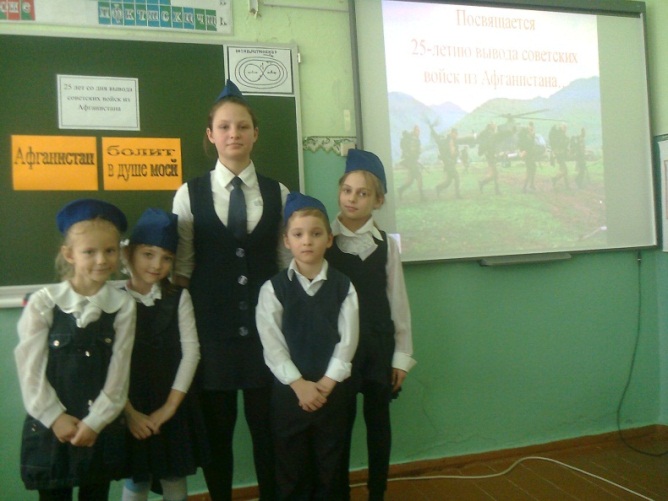 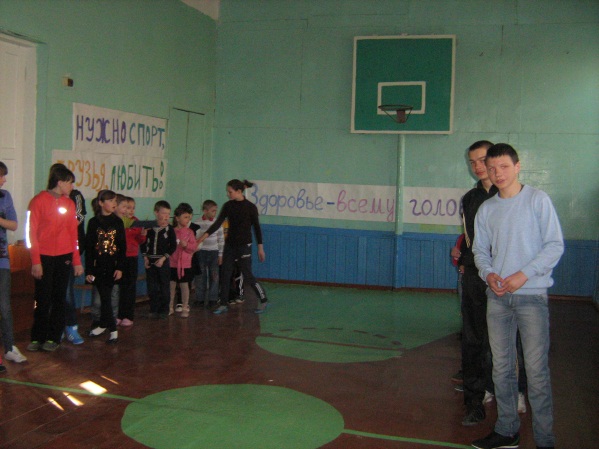 «Афганистан болит в душе моей»                   «День здоровья»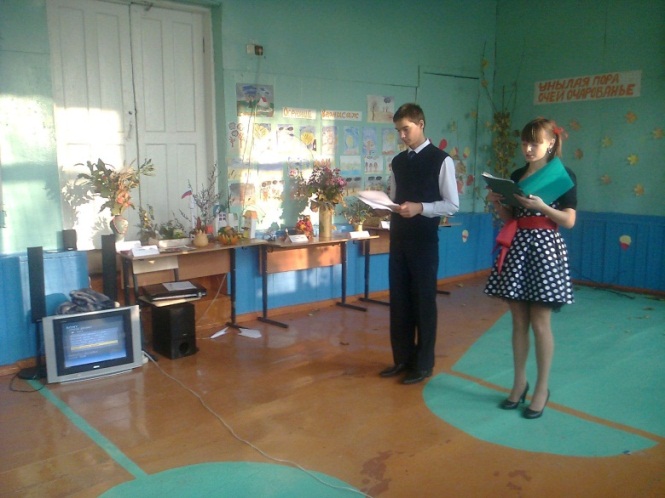 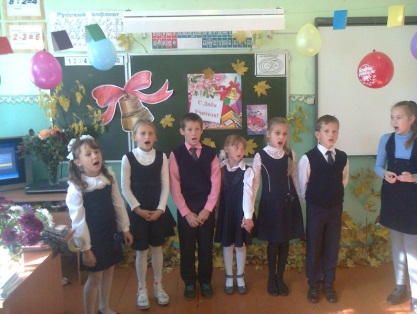 «Край мой родной»                                          День Учителя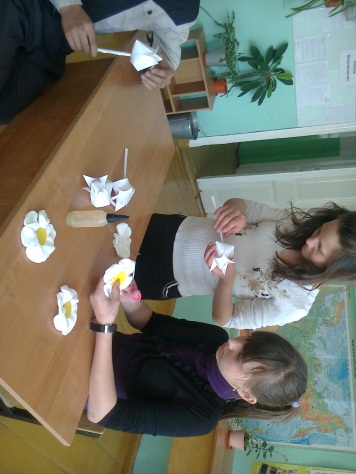 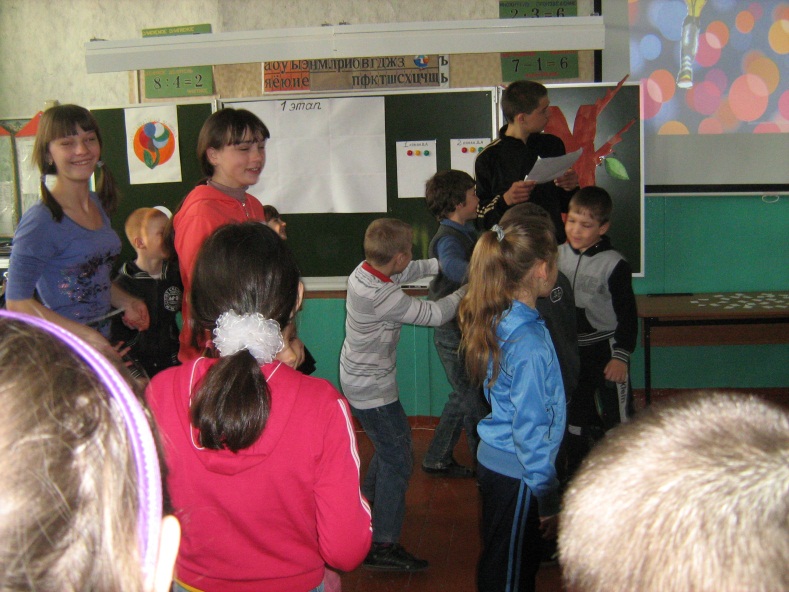 Акция «Белый цветок»             «Мы выбираем здоровый образ жизни»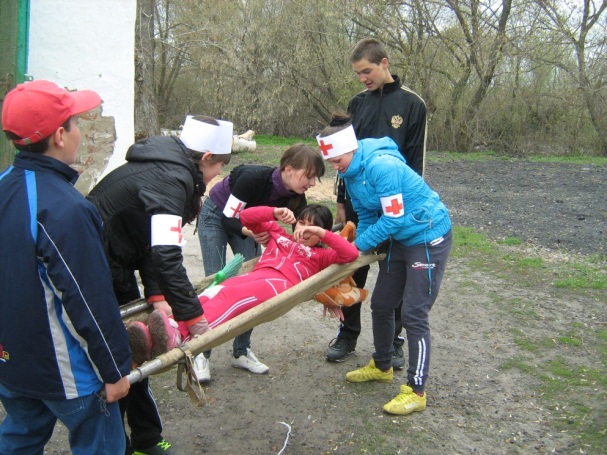 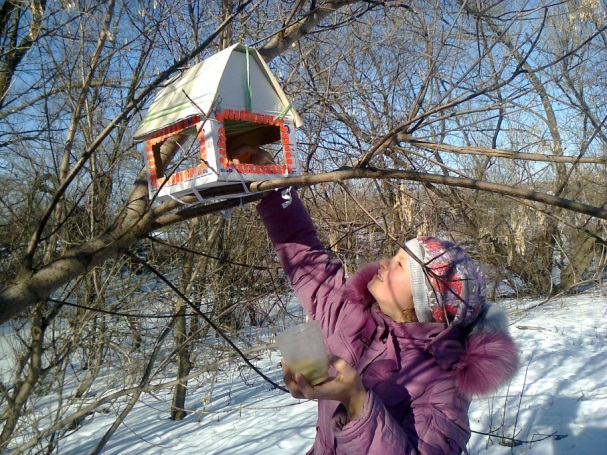 День защиты детей                       Поможем птицам зимоватьПриложение № 2.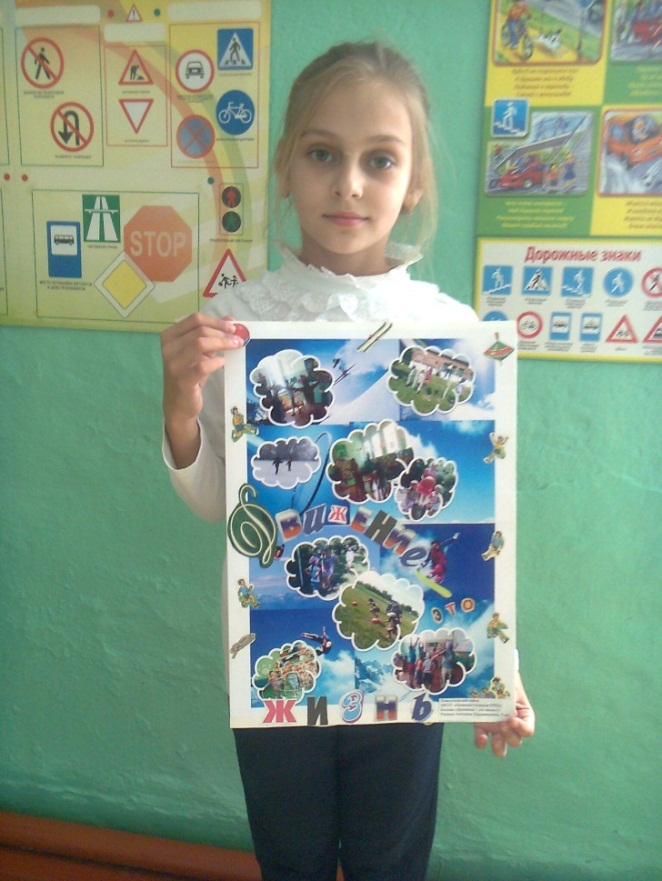 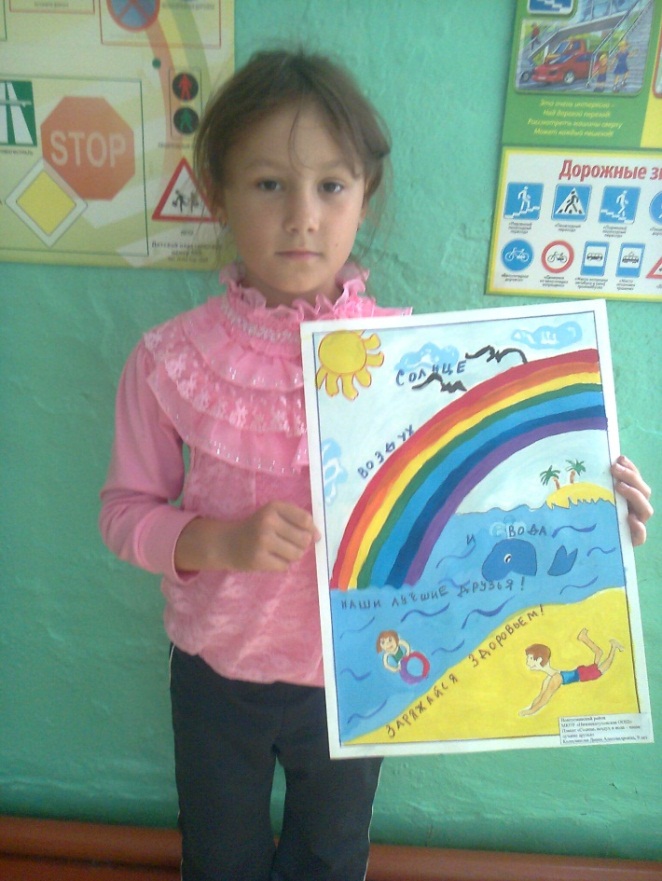 Участие в районном в (рамках областного) конкурсе социальной рекламы «Вместе за здоровый образ жизни!» Ряскина Ангелина 3 кл. «Движение – это жизнь!». Коллаж 1 место. Колесникова Диана 3 кл. «Солнце, воздух  и вода - наши лучшие друзья» Плакат 1 место 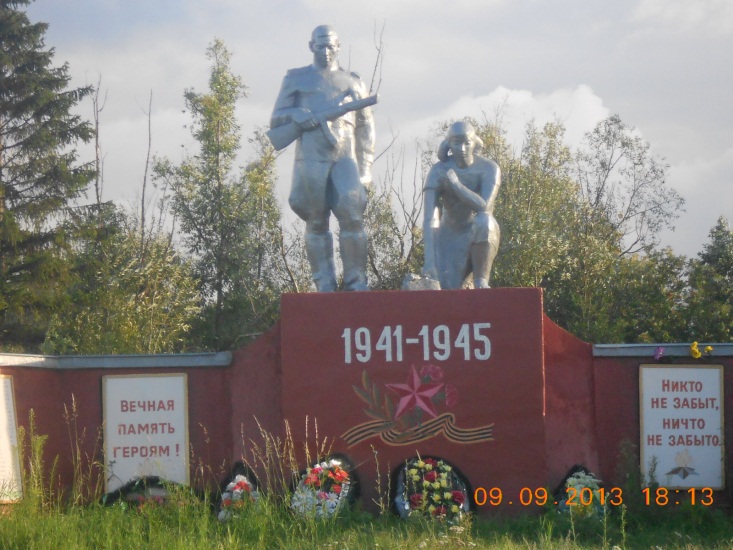 Фото Колесниковой Дианы 3 класс заняло 2 место в районном конкурсе «Места боевой славы Новоусманского района»             Работа Неклюдова Ильи 7 класс заняла призовое место в конкурсе стихотворений собственного сочинения о своей малой Родине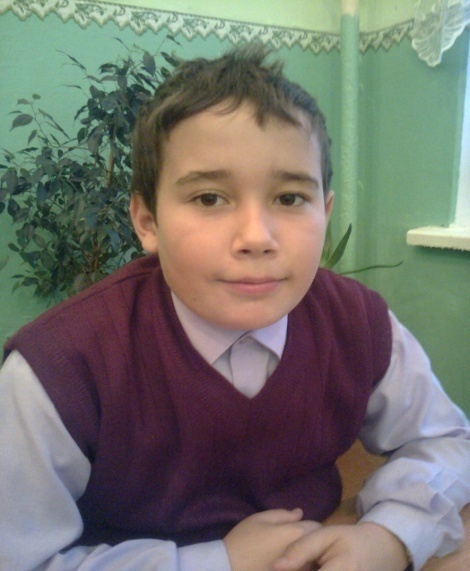   Любимая сторонка      Любимая сторонка, родная сторона!Желанней и красивей на свете нет тебя!Ты край, где я родился, здесь вся моя семья,Здесь на погосте бабушка лежит в земле моя.Здесь детский сад сначала, и школа, и друзья, Здесь юность я встречаю – хорошая пора!                Зимой здесь санки, лыжи, сугробы и снежки,А летом ловля рыбы, костры и комары.Намаешься на солнце, зато как сладко спать,А утром снова бегать, гулять, играть, скакать.               Любимая сторонка, родная сторона!Зовёт меня сестрёнка: «Вставай, играть пора!»Здесь детство золотое течёт рекой большой.Любимая сторонка! На свете нет такой!«Весенняя мозаика – 2014»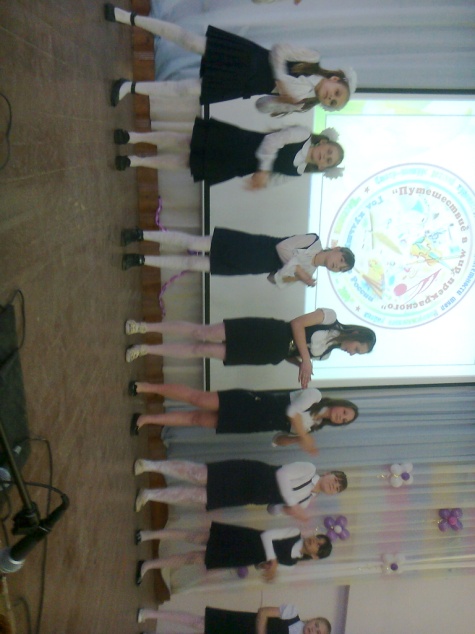 Приложение№3 Наши достижения в 2014 году:Муниципальный и областной уровеньУчастие в районном конкурсе детских рисунков в рамках месячника по профилактике пожарной безопасности. Колесникова Диана, 2 класс 3 местоУчастие в областном заочном конкурсе творческих работ уч-ся «Юные друзья природы» Башарин Вадим 8 класс ЛауреатУчастие в районном (в рамках областного) конкурсе творческих работ «Символы России и Воронежского края» Перова Маша 9 класс I местоУчастие в областной акции «Живому-жить!» Шаповалова Вика 8 класс Лауреат, Перова Маша 9 класс Лауреат(Экологическая газета). Участие в районном конкурсе плакатов и постеров по профилактике ПАФ «счастливое детство» «Мир без вредных привычек» Колесникова Диана 2 класс3 местоУчастие в районном этапе областного фестиваля «История моей семьи в истории родного края» Логачёв Тимофей 3 класс 3 место Логачёв Андрей 5 класс 3 местоУчастие в районном конкурсе флористических работ «Зимний букет» Федотова Даша 8 класс ЛауреатРайонный этап Всероссийского фотоконкурса «Локальные святыни» Гаврилов Андрей 9 класс 2 местоУчастие в районном этапе Всероссийского конкурса детских творческих работ «МОЯ СЕМЬЯ» Лосева Аня, 3 класс 1 местоУчастие в районном конкурсе творческих работ «Письмо курильщику». Неклюдов Илья 7 класс 3 местоУчастие в районном конкурсе «Край мой родной» «Самобытность родного села через рассказ о знаменитых людях» (сочинение-рассказ) Лосева Аня, Логачёв Тимофей3 класс 1 место «Мой любимый уголок» (рисунки) Маслакова Настя 7 класс 3 местоУчастие в районном этапе конкурса в рамках Всероссийской молодёжной программы  «Моя Гордость-Россия» Неклюдов Илья 7 класс (фотоколлаж). Почётная грамота отдела образованияРайонный конкурс художественной самодеятельности «Весенняя мозаика-2014» Нистряну Андрей Победитель в номинации «Оригинальный жанр»Колесникова Диана Победитель в номинации «Стихотворение»Почётная грамота отдела образованияУчастие в районном в (рамках областного) конкурсе социальной рекламы «Вместе за здоровый образ жизни!»Ряскина Ангелина 3 кл. «Движение – это жизнь!». Коллаж 1 место. Колесникова Диана 3 кл. «Солнце, воздух  и вода - наши лучшие друзья» Плакат 1 место Участие в районном этапе областного конкурса детских творческих работ   «Символы России и Воронежского края» Неклюдов Илья 8 кл. Эссе «Мой прадед – ветеран»1 местоУчастие в районной                                                                                                                                             (в рамках областной) молодежной природоохранной акции «Цвети, Земля!»Маслакова Настя 8 класс Лауреат.Участие в районном фотоконкурсе «Места боевой славы Новоусманского района Колесникова Диана 3 класс 2 место.Спортивные достиженияУчастие в районной спартакиаде школьников. I место во второй группе. Районная спартакиада школьников.Мини-футбол  (среди общеобразовательных школ). Мальчики 1 местоНастольный теннис.Девочки 1 местоМальчики 2 местоРайонные соревнования по мини футболу 4-9 кл(мальчики) 2 местоВсероссийский уровеньУчастие во всероссийской дистанционной олимпиаде для младших школьников «Львёнок-2014»Диплом 1 степениДва диплома 2 степениПриложение № 4.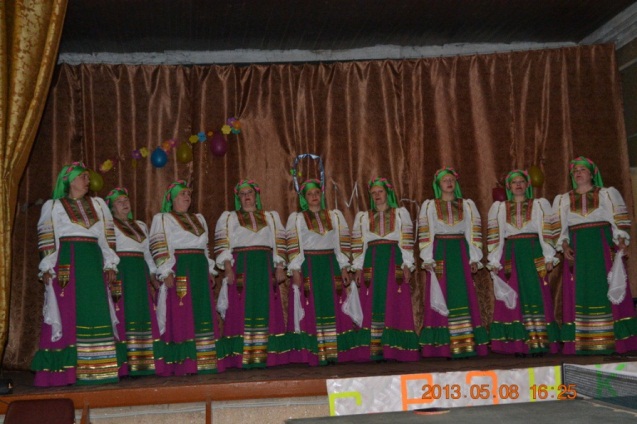 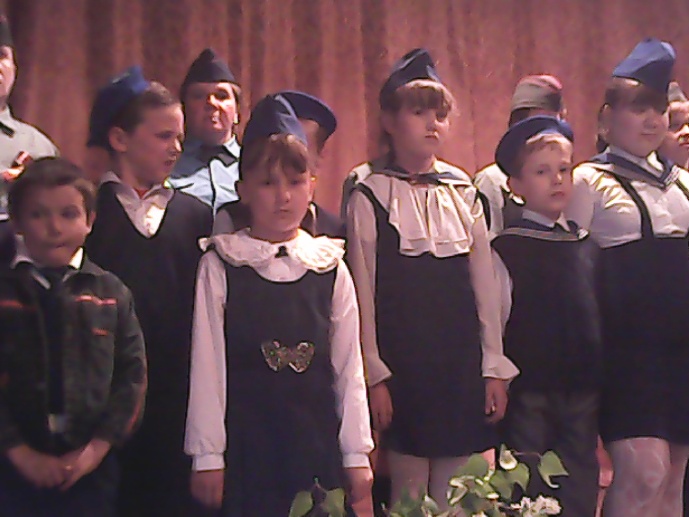 Приложение № 5.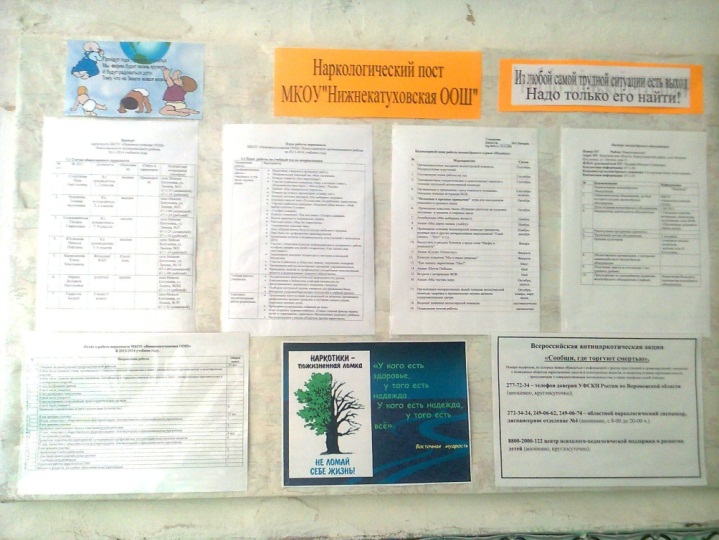 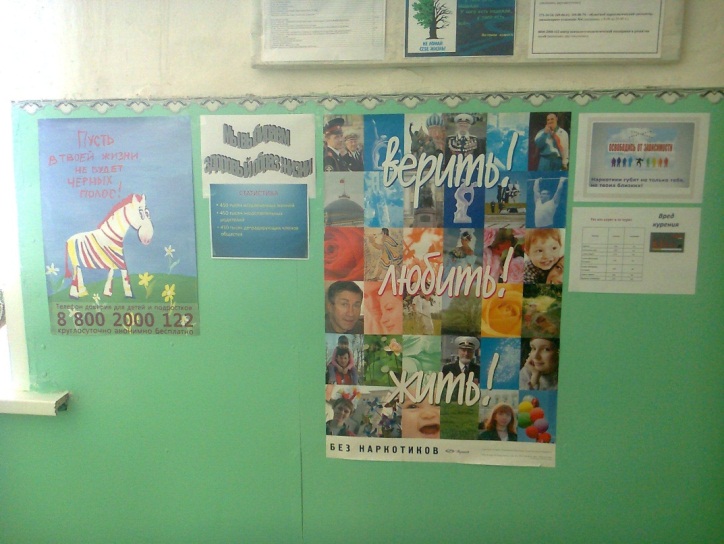 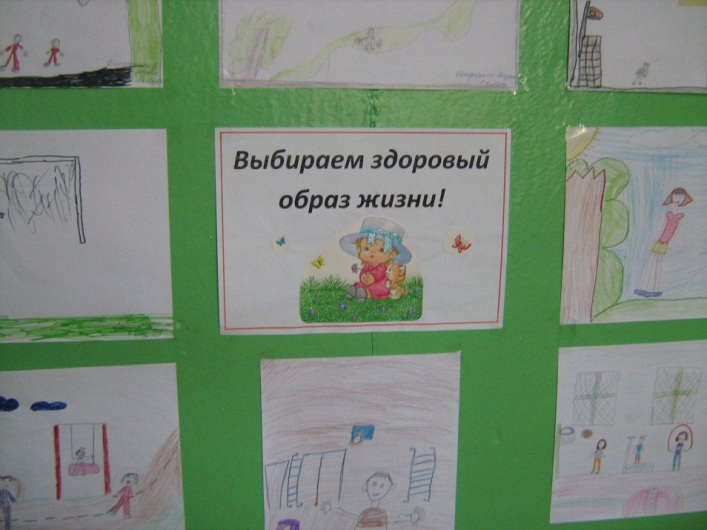 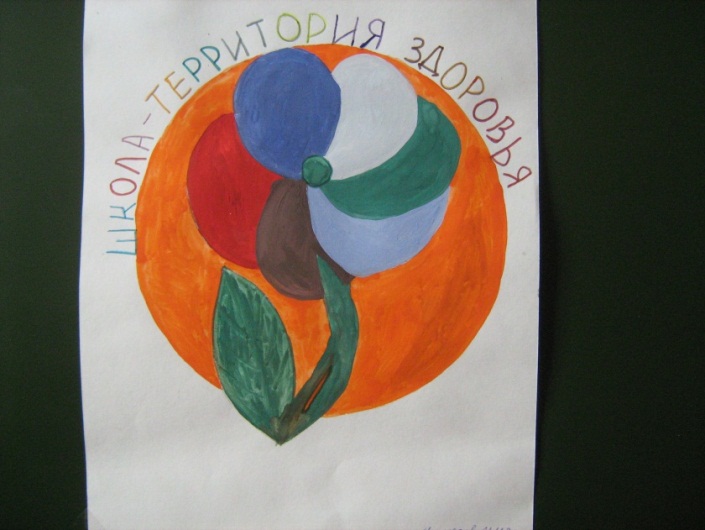 Приложение № 6.Приложение № 7.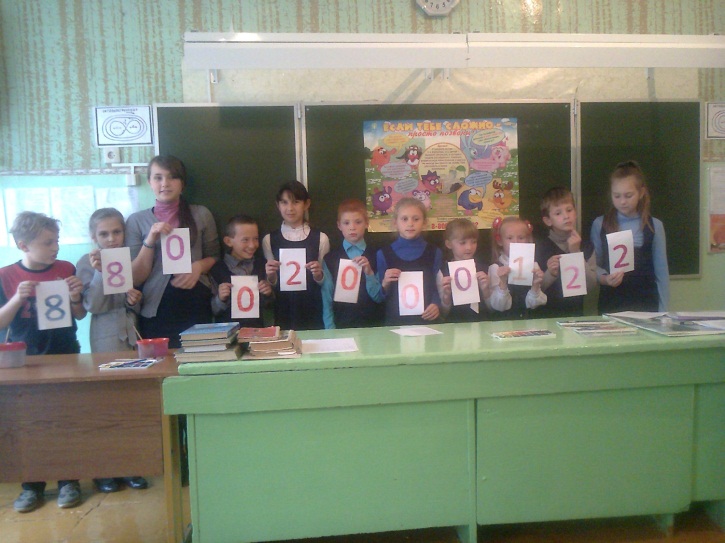 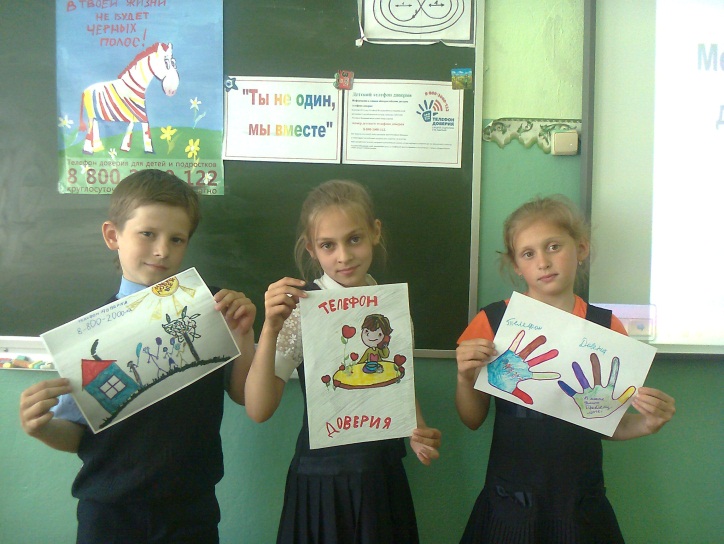 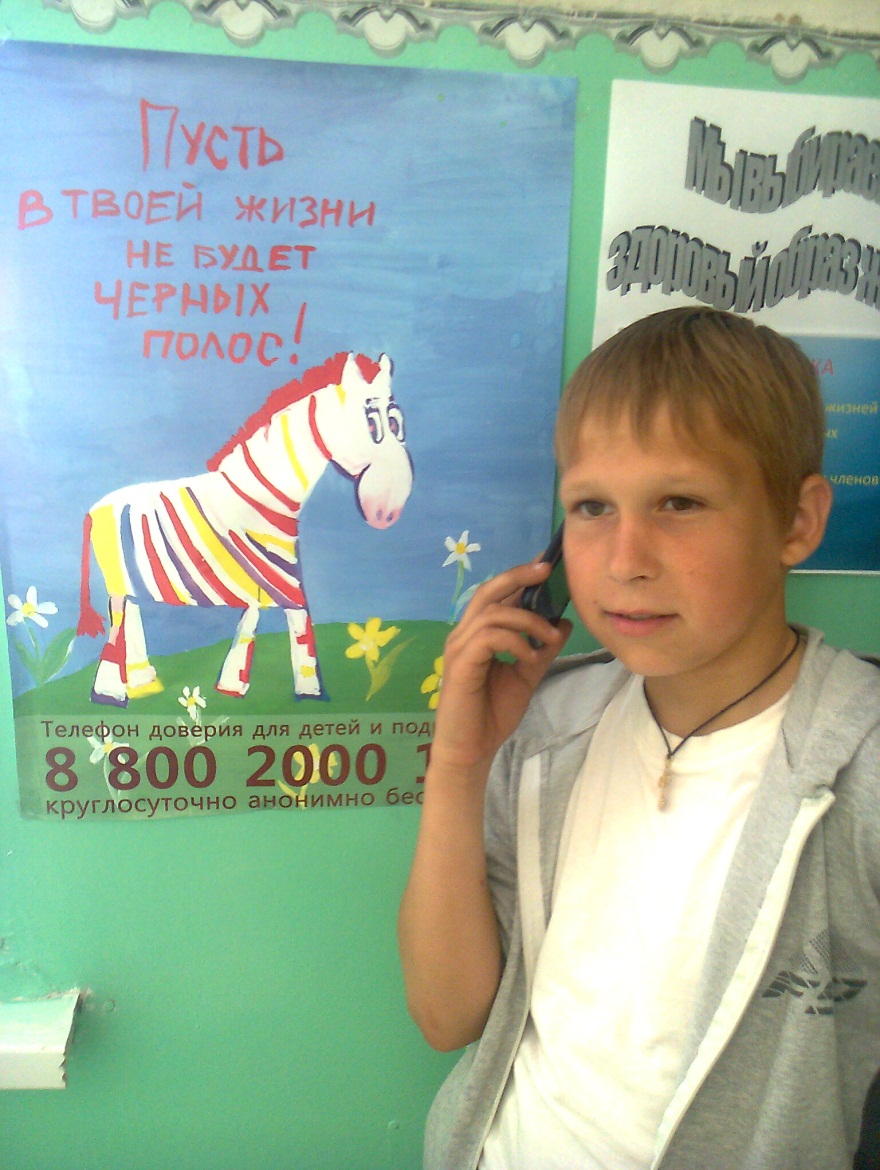 Приложение №8.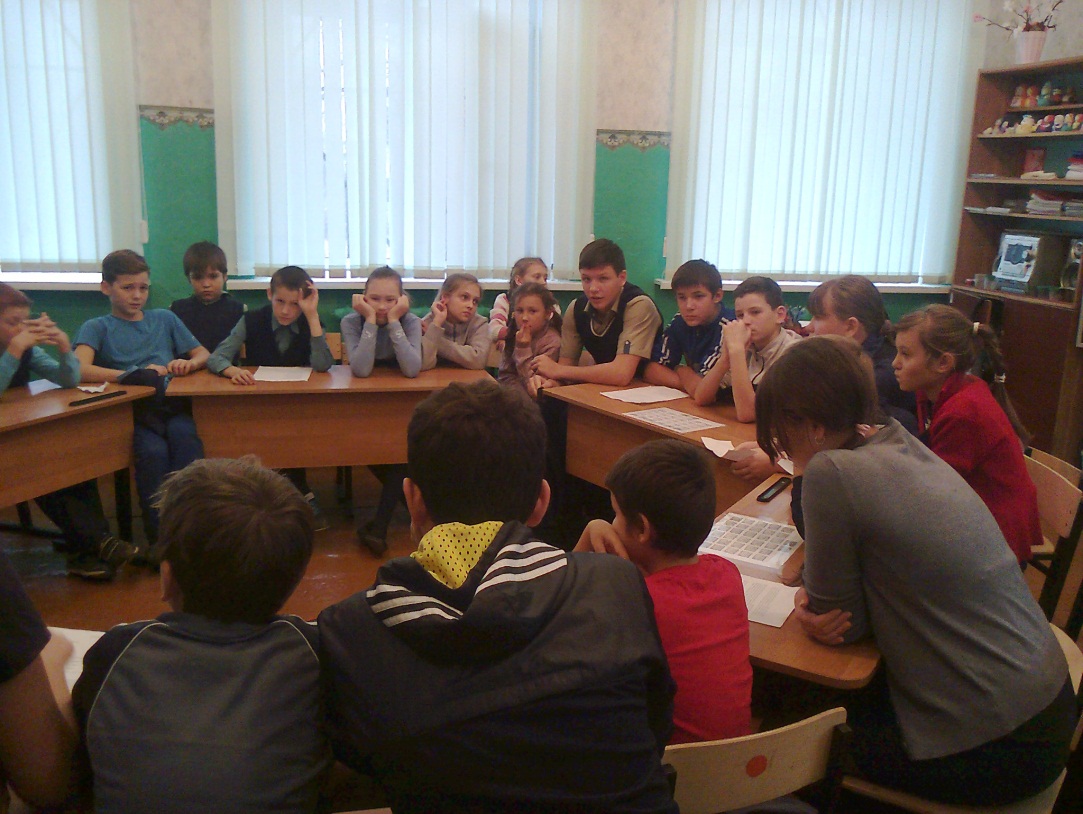 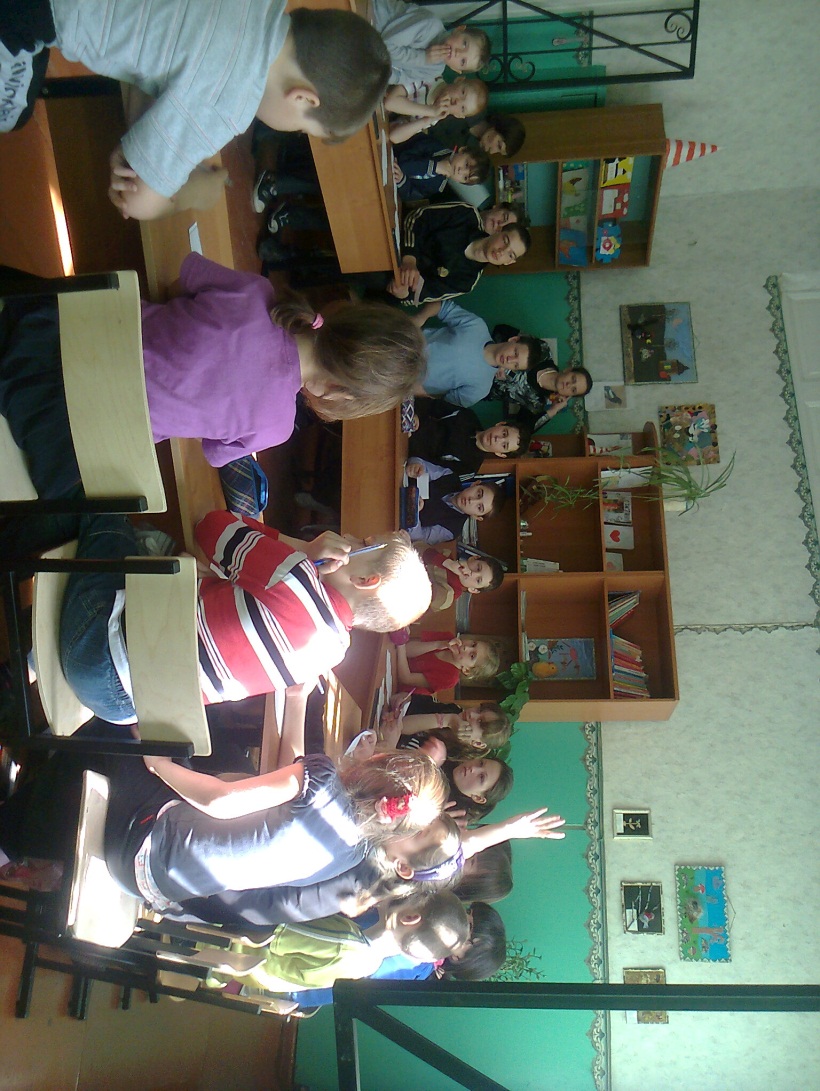 Приложение №9.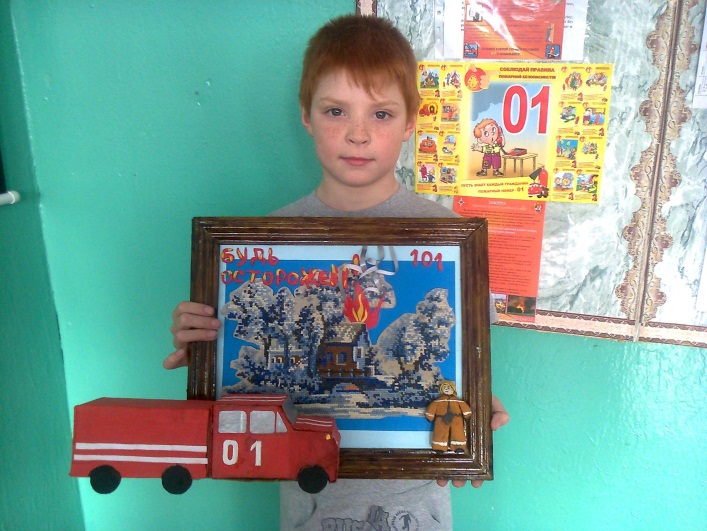 Приложение №10.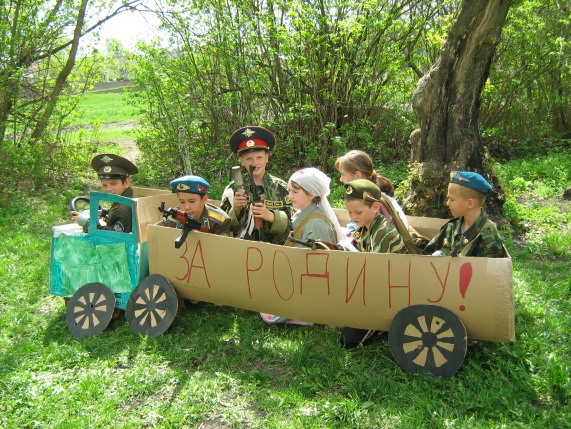 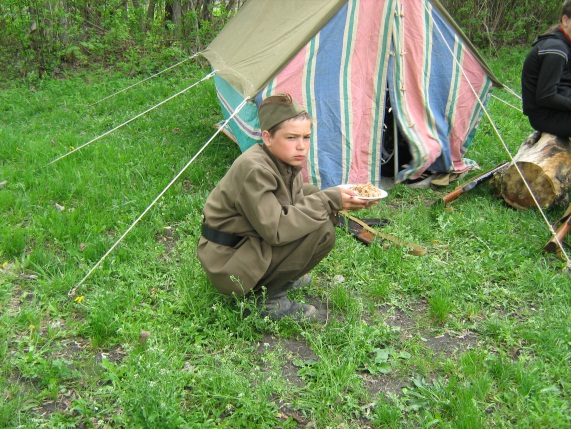 Приложение №11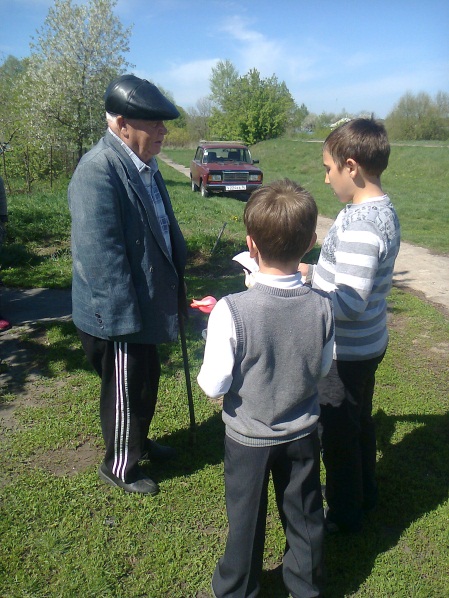 Приложение №12.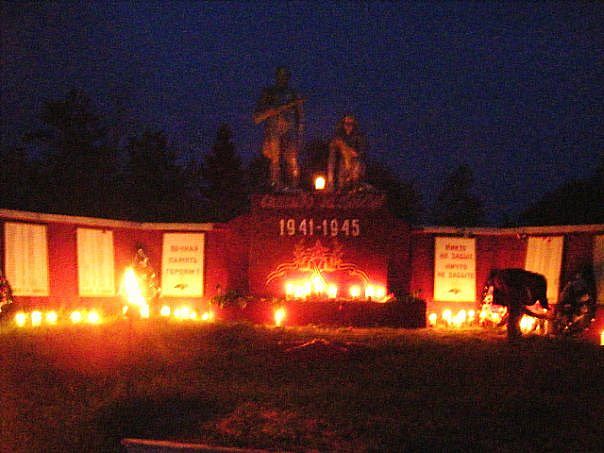 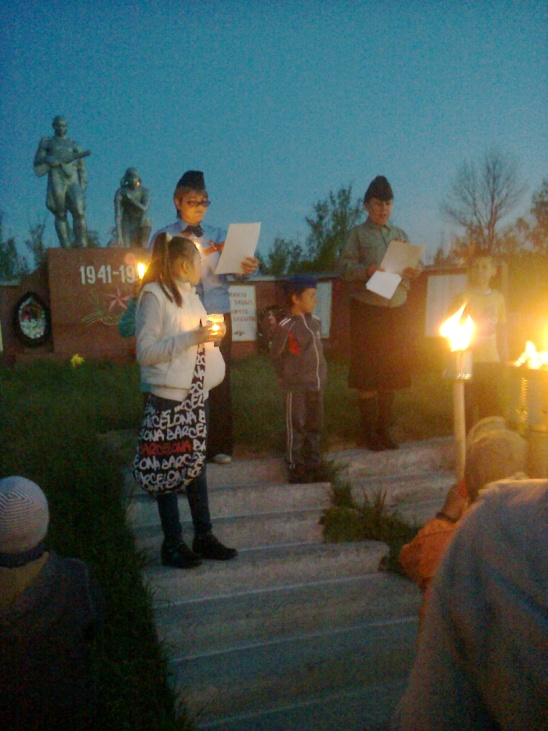 Приложение №13.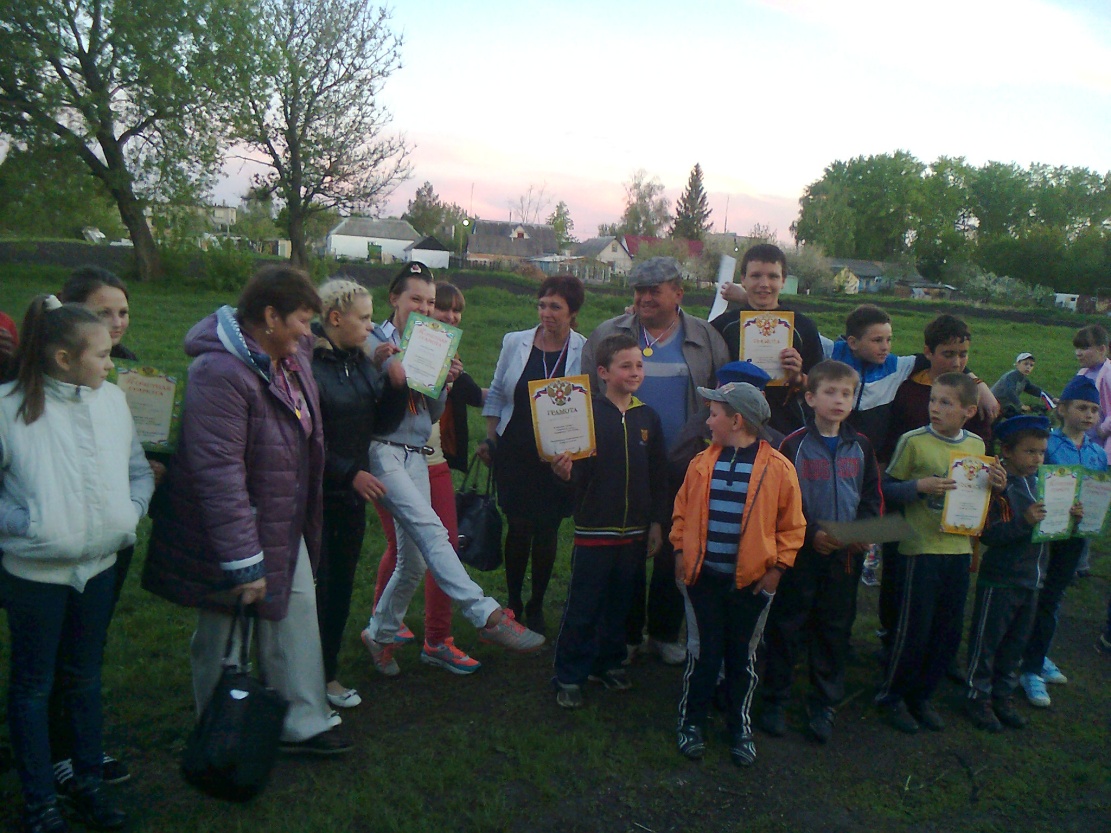 Приложение №14.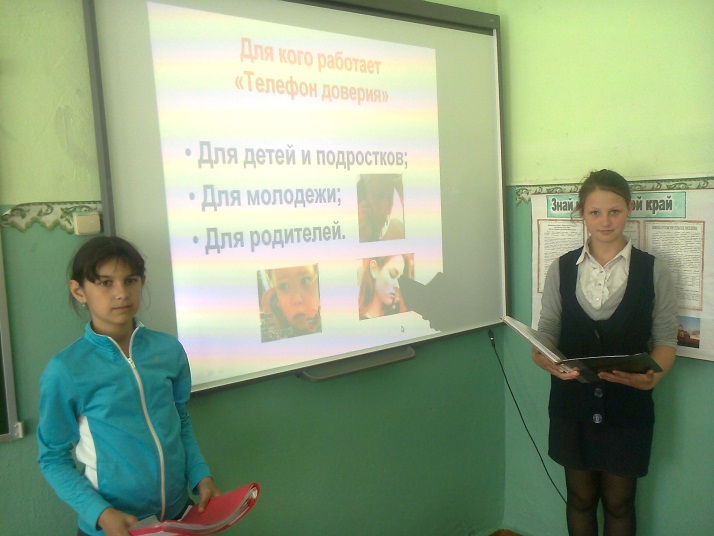 Приложение № 15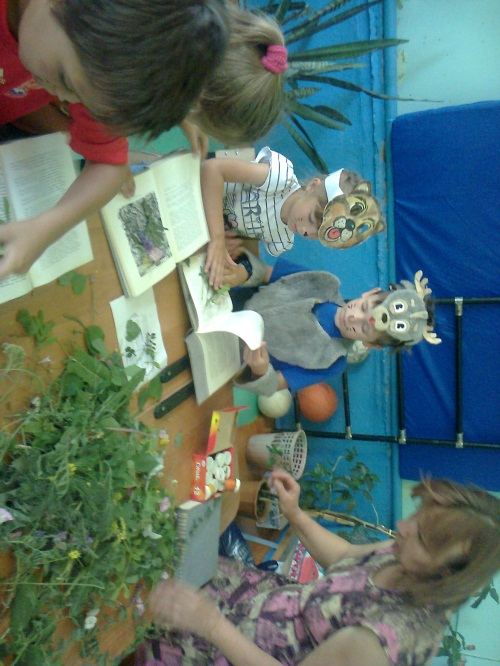 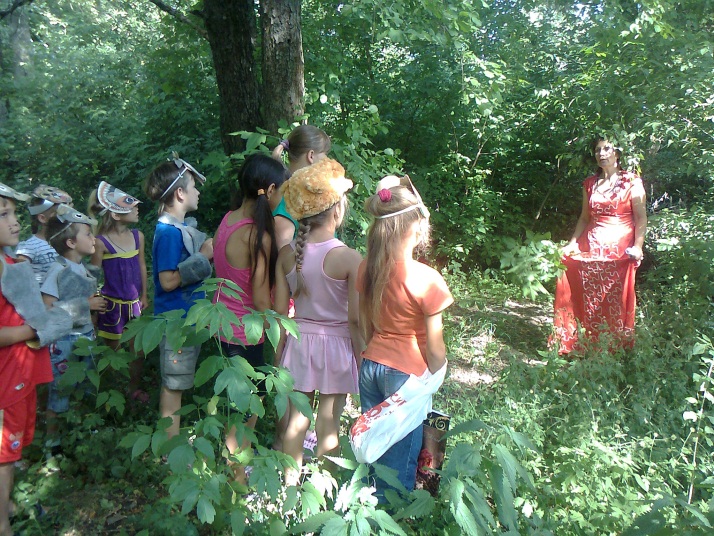 Приложение № 16.Приложение № 17.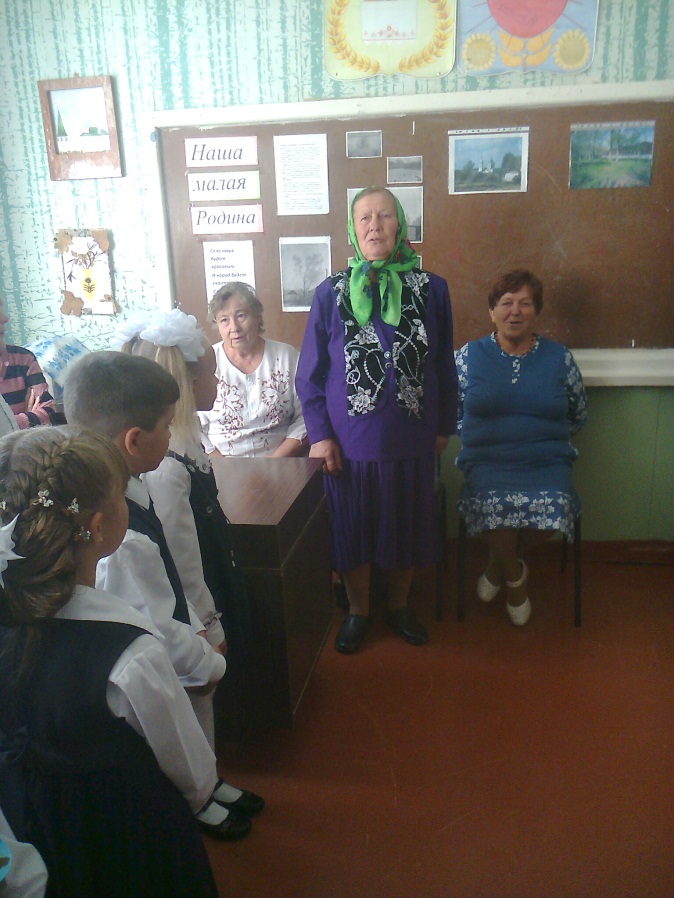 МероприятияМероприятияМесяц проведенияУчастникимероприятийМесячник военно-патриотического воспитанияМесячник военно-патриотического воспитанияянварь1-9 классыОсвобождение г. Воронежа от немецких захватчиков. Линейка. Просмотр фильма.Освобождение г. Воронежа от немецких захватчиков. Линейка. Просмотр фильма.январь1-9 классыУчастие в районном конкурсе творческих работ «Письмо курильщику».Участие в районном конкурсе творческих работ «Письмо курильщику».январьНеклюдов Илья 7 классУчастие в районном конкурсе «Край мой родной»Участие в районном конкурсе «Край мой родной»январь4 челРайонный конкурс детского рисунка «Сталинградская битва»Районный конкурс детского рисунка «Сталинградская битва»февральФедотова Даша 8 классПарнева Даша 4 классЛинейка, посвящённая открытию Месячника военно-патриотического воспитания.Линейка, посвящённая открытию Месячника военно-патриотического воспитания.январь1-9 кл.Освобождение г. Воронежа от фашистских захватчиков. Устный журнал.Освобождение г. Воронежа от фашистских захватчиков. Устный журнал.январь1-9 кл.Тематическая выставка книг, посвященная Дню защитника ОтечестваТематическая выставка книг, посвященная Дню защитника Отечестваянварь1-9 кл.Выпуск стенгазеты «Герой учился в нашей школе»Выпуск стенгазеты «Герой учился в нашей школе»январь8 классЭкскурсия  в   школьный музей.Экскурсия  в   школьный музей.январь1-4 кл.Просмотр фильма «Защитникам Воронежа посвящается…»К 6-й годовщине присвоения г. Воронежу звания РФ «Город воинской славы»Просмотр фильма «Защитникам Воронежа посвящается…»К 6-й годовщине присвоения г. Воронежу звания РФ «Город воинской славы»февраль1-9 кл.Акция «Напиши письмо солдату»Акция «Напиши письмо солдату»февраль7,5 кл.Конкурс рисунков о войне «Война глазами детей»Конкурс рисунков о войне «Война глазами детей»февраль2-8 кл.Классный час, посвящённый 25-летию вывода войск из Афганистана«Вам, прошедшим Афганистан, посвящается».Классный час, посвящённый 25-летию вывода войск из Афганистана«Вам, прошедшим Афганистан, посвящается».февраль1-9 кл.Литературно – музыкальная композиция «Бессмертен тот, кто Отечество спас!»Литературно – музыкальная композиция «Бессмертен тот, кто Отечество спас!»февраль1-5 кл.Соревнования по стрельбеСоревнования по стрельбефевраль5-9 кл.Участие в празднике «Рыцарский турнир» в Р-Хавской школе Участие в празднике «Рыцарский турнир» в Р-Хавской школе февраль5-9 кл.Подведение итогов месячника патриотического воспитанияПодведение итогов месячника патриотического воспитанияфевраль1-9 кл.Участие в концерте к 8 марта в СДКУчастие в концерте к 8 марта в СДКмарт1-9 кл.Участие в районном конкурсе по пожарной безопасностиУчастие в районном конкурсе по пожарной безопасностимартУшаков Денис (поделка)Участие во Всероссийском дистанционном конкурсе «Львёнок – 2014»Участие во Всероссийском дистанционном конкурсе «Львёнок – 2014»мартРяскина Ангелина, Колесникова Диана, Баранников Стас, 2 классУчастие в районном этапе (в рамках областного) 18 творческого конкурса «Мир заповедной природы-2014»Участие в районном этапе (в рамках областного) 18 творческого конкурса «Мир заповедной природы-2014»мартМанихина Лиза 2 классУчастие в окружной олимпиаде начальных классов «Всезнайка»Участие в окружной олимпиаде начальных классов «Всезнайка»мартБаранников Стас 2 класс Лосева Аня 3 классУчастие в окружной олимпиаде 5-7 классовУчастие в окружной олимпиаде 5-7 классовмартПерова Маша 9 классШаповалова ВикаАбдурасулова ДианаОбщешкольный классный час «День борьбы с туберкулёзом»Общешкольный классный час «День борьбы с туберкулёзом»март1-9 классыучастие в районном этапе конкурса в рамках Всероссийской молодёжной программы «Моя Гордость-Россия»участие в районном этапе конкурса в рамках Всероссийской молодёжной программы «Моя Гордость-Россия»мартНеклюдов Илья 7 класс (фотоколлаж)Выставка поделок и рисунков ко Дню космонавимкиВыставка поделок и рисунков ко Дню космонавимкиапрель1-4 классыУчастие в районном конкурсе рисунков «Мир прекрасного»Участие в районном конкурсе рисунков «Мир прекрасного»апрельНеклюдов Илья 7 классМаслакова Настя 7 классУчастие в районном этапе областного фестиваля «Старая, старая сказка»Участие в районном этапе областного фестиваля «Старая, старая сказка»апрель7 чел.Персональная выставка творческих работ «Изонить»Персональная выставка творческих работ «Изонить»апрельАбдурасулова Диана 5 классМаслакова Настя 7 классРайонный конкурс художественной самодеятельности «Весенняя мозаика-2014»Районный конкурс художественной самодеятельности «Весенняя мозаика-2014»апрель9 чел.Весенняя неделя добра.Весенняя неделя добра.майДень знаний. Торжественная линейкасентябрьУченики 1-9 классовКл. час «Моя малая Родина»сентябрьУченики 1-9 классовАкция «Белый цветок» в рамках проведения Недели добрасентябрьУченики 1-9 классовСобрали 3640 рублей в помощь онкобольным детямБеседа по БДДсентябрьУченики 1-9 классовУчастие в районном в (рамках областного) конкурсе социальной рекламы «Вместе за здоровый образ жизни!»Октябрь2 чел.Участие в районном   конкурсе чтецов,посвященного 200 – летию со дня рождения М.Ю. Лермонтова«Мы снова встретились с тобой…»ОктябрьАбдурасулова Диана 6 класс. Стих-е «Казачья колыбельная»Концерт ко Дню УчителяОктябрьУченики 1-9 классов31 чел.Участие в районном этапе областного конкурса детских творческих работ   «Символы России и Воронежского края»ОктябрьНеклюдов Илья 8 кл. Эссе «Мой прадед – ветеран»Районные соревнования по мини футболу октябрь4-9 кл(мальчики)Организация областной акции «Школа - территория без насилия»1)Кл. час «Телефон доверия»2)анкетирование обучающихся «Комфортность пребывания в школе…»октябрьУченики 1-9 классов31 чел.Рассказ-сочинение на тему : «Мой рыжик» посвящается к  90-летию со дня рождения В.А. Добрякова (районный конкурс)октябрьНеклюдов Илья 8 классКлассный час и фотовыставка «День села»октябрьУченики 1-9 классов31 чел.участие в районной                                                                                                                                                  (в рамках областной) молодежной природоохранной акции «Цвети, Земля!»октябрьМаслакова Настя 8 классМесячник ГО и ЧСОктябрь-ноябрьУченики 1-9 классов31 чел.Общешкольный классный час «День народного единства»ноябрьУченики 1-9 классов31 чел.Районный конкурс среди учащихся  7-8 классов ОУ района  «Литературный лабиринт». Защита исследовательских работ (рефератов).ноябрьНеклюдов Илья 8 классУчастие в районном фотоконкурсе«Места боевой славы Новоусманского района ноябрьКолесникова Диана 3 классУчастие в конкурсе детского рисунка Историческая Арт-эстафета юных художников «Лента времени»ноябрь 4 чел.Участие в межрегиональном творческом конкурсе «Деревенька моя»ноябрь5 чел.День толерантности. Круглый столноябрь1-9 классы